Муниципальное общеобразовательное учреждение средняя общеобразовательная школа №8(творческие игры для старшеклассников)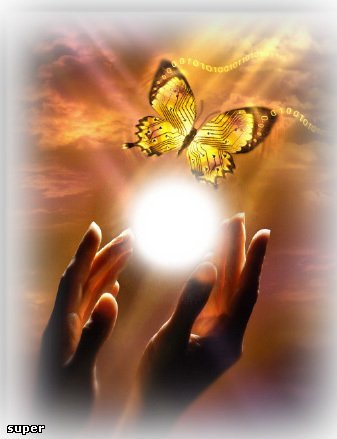                                                       Авторы: Смыкова Е.С., педагог-психолог                                                                            Мажаева С.А., учитель информатикиг.Миллерово2012г.                                  «Воспитывает ребенка каждая минута жизни                           и каждый уголок земли, каждый человек,                                                  с которым,  формирующаяся личность соприкасается».В.А. СухомлинскийАКТУАЛЬНОСТЬ.	В современном мире воспитание личности с активной позицией в области ответственности и самостоятельности, терпимости и уважения к людям, личности, впитавшей лучшие достижения культуры, приобретает особую актуальность. Именно в школе необходимо заложить в учащихся основы самовоспитания и создать устойчивую доминанту на самосовершенствование, осознанное и целенаправленное развитие в себе личности.ЦЕЛЬ: помочь школьнику в самореализации в качестве личности, ориентированной на успех, обладающей  социально необходимыми качествами культурного человека.ЗАДАЧИ:Демонстрация специфики работы на различных этапах  творческого процесса;Отработка навыков командного взаимодействия на каждом из этих этапов;Тренировка умений для групповой творческой работы;Формирование спонтанности беглости мышления.Ведущий. Личностный рост – это поиск самого себя и реализация. Это движение вперед, навстречу к своему предназначению. Это постоянное самосовершенствование и саморазвитие личности. Это ежедневные победы над собой, над своими страхами и другими отрицательными эмоциями. Личностный рост – это путь к счастью и успеху. Для того, чтобы сделать себя счастливым,  в первую очередь важно взять ответственность за свою жизнь. Далее нужно захотеть измениться. Желание – это ваше топливо, которое поведет вас вперед.Еще важно поверить в себя. Вера - ваш лучший помощник, ваш вдохновитель. Вера – важное условие для личностного ростаИ последнее – это ваша активность. Без действий и самодисциплины вы не придете к нужному результату.I ЭТАП. Знакомство.(организация группового взаимодействия)Упражнение 1. «Приветствие»   Участникам предлагается назвать свое тренинговое имя и высказать пожелание группе по поводу дальнейшей совместной работы.В конце выполнения упражнения группа повторяет краткое содержание прозвучавших пожеланий в виде лозунгов, которые фиксируются на листе ватмана.Упражнение 2. «Комплимент»   1. Каждый участник по кругу должен сказать комплимент соседу основываясь на его конкретном качестве (внешность, поведение, характер) выразив комплимент одной фразой: «Вы…»2. Каждому участнику предлагается сказать комплимент группе в целом: «Вы все…»   В конце выполнения упражнения проводится обобщение высказываний: «Оказывается мы…»II ЭТАП. РазвивающийМетод «Фруктовый сад» Цель – метод позволят лучше понять класс и каждого ученика, полученные материалы можно использовать при подготовке и проведении уроков, для обеспечения личностно-ориентированного подхода к обучающимся.      Обучающимся данный метод позволит более четко определиться со своими образовательными целями, озвучить свои ожидания и опасения, с тем, чтобы педагоги могли их знать и учитывать в образовательном процессе. Время – 20 минут 
Подготовка: Заготовленные заранее из цветной бумаги шаблоны яблок и лимонов, фломастеры, плакат, скотч. Проведение: 
      Заранее готовятся два больших плаката с нарисованным на каждом из них деревом. Одно дерево подписано «Яблоня», второе – «Лимонное дерево». Обучающимся раздаются также заранее вырезанные из бумаги крупные яблоки и лимоны.       Учитель предлагает обучающимся попробовать более четко определить, что они ожидают (хотели бы получить) от обучения и чего опасаются. Ожиданий и опасений может быть несколько. К числу ожиданий/опасений относятся формы и методы обучения, стиль и способы работы на уроках, атмосфера в классе, отношение учителей и одноклассников и т.д.       Свои ожидания ученикам предлагается записать на яблоках, а опасения – на лимонах. Те, кто записал, подходят к соответствующим деревьям и при помощи скотча прикрепляют фрукты к ветвям. После того, как все ученики прикрепят свои фрукты к деревьям, учитель озвучивает их. После озвучивания ожиданий и опасений можно организовать обсуждение и систематизацию сформулированных целей, пожеланий и опасений. В процессе обсуждения возможно уточнение записанных ожиданий и опасений. В завершении метода учитель подводит итоги выяснения ожиданий и опасений. Упражнение «Гример»        В первом случае состояние человека - играющие пытаются передать через мимику и цвет, а во втором – через грим. И в том, и в другом случае учитывается, насколько достоверно ребенок передал увиденное состояние человека.Играющие тянут жетоны и устанавливают порядок участия. Затем рассаживаются полукругом. Первый игрок тянет карточку с заданием, а затем только при помощи мимики (без жестов) изображает заданное ему чувство или состояние человека. Остальные должны угадать. Задания могут быть такими: выразить злобу, усталость, веселье, хитрость, уныние, жалость и прочее.Затем те же самые состояния необходимо выразить через цвет. Это поможет детям в дальнейшем наиболее правильно подобрать грим для следующего задания. Каждому ребенку выдаются лист бумаги, краски и кисти. На выполнение этой части игры отводится 3 минуты. После подбора цвета играющие должны объяснить, почему они считают, что именно этот цвет передает данное состояние человека. Выигрывает тот, кто правильнее изобразит заданное состояние человека и подберет ему цвет.Во втором варианте игроки должны разделиться на пары и нанести на лицо партнера грим, характеризующий состояние человека, которое им было задано. Это также может быть веселье и радость (розовые щеки, морщинки у глаз), боль (сдвинутые брови, темный цвет лица), усталость (опухшие веки, опущенные уголки губ) и иные эмоции. Кроме грима, можно использовать и различные дополнения – парики, очки, банты и прочее. При этом о самом задании не должен знать никто, кроме самого гримера, чтобы потом проверить результат труда. То есть – выставить на суд зрителей загримированного и попросить их определить его состояние и чувства.Релаксация Метод «Земля, воздух, огонь и вода» Цель – повысить уровень энергии в классе. 
Время – 8-10 минут Проведение: 
        Учитель просит обучающихся по его команде изобразить одно из состояний – воздух, землю, огонь и воду. Воздух. Ученики начинает дышать глубже, чем обычно. Они встают и делают глубокий вдох, а затем выдох. Каждый представляет, что его тело, словно большая губка, жадно впитывает кислород из воздуха. Все стараются услышать, как воздух входит в нос, почувствовать, как он наполняет грудь и плечи, руки до самых кончиков пальцев; как воздух струится в области головы, в лицо; воздух заполняет живот, область таза, бедра, колени и стремится дальше – к лодыжкам, ступням и кончикам пальцев.        Ученики делают несколько глубоких вдохов и выдохов. Можно предложить всем пару раз зевнуть. Сначала это получается скорее искусственно, но иногда после этого возникает настоящий зевок. Зевота – естественный способ компенсировать недостаток кислорода. (Зевание может использоваться и по-другому: вы можете на первой встрече предложить зевать сознательно, чтобы группа быстрее «взбодрилась»).        Земля. Теперь ученики должны установить контакт с землей, «заземлиться» и почувствовать уверенность. Учитель вместе с обучающимися начинает сильно давить на пол, стоя на одном месте, можно топать ногами и даже пару раз подпрыгнуть верх. Можно потереть ногами пол, покрутиться на месте. Цель – по-новому ощутить свои ноги, которые находятся дальше всего от центра сознания, и благодаря этому телесному ощущению почувствовать большую стабильность и уверенность.         Огонь. Ученики активно двигают руками, ногами, телом, изображая языки пламени. Учитель предлагает всем ощутить энергию и тепло в своем теле, когда они двигаются подобным образом.         Вода. Эта часть упражнения составляет контраст с предыдущей. Ученики просто представляют себе, что комната превращается в бассейн, и делают мягкие, свободные движения в «воде», следя за тем, чтобы двигались суставы – кисти рук, локти, плечи, бедра, колени.         Можно дать дайте дополнительные 3 минуты времени, чтобы каждый мог создать свою индивидуальную комбинацию элементов.         Примечание: Если учитель сам принимает участие в этом упражнении, помимо пользы для себя, он поможет также и неуверенным и стеснительным ученикам активнее участвовать в упражнении. III ЭТАП. КонтрольныйУпражнение «Сила внушения»Время: 20 минут                                     Задумайтесь о Силе Самовнушения!   Однажды некий человек был приглашен в дом друга.  Когда он собирался выпить предложенную чашу вина, ему показалось, что он видит внутри чаши змеёныша. Не жалея обидеть хозяина привлечением внимания к этому обстоятельству, он мужественно осушил чашу.   Вернувшись домой, он почувствовал страшные боли в желудке.  Было испробовано множество лекарств, но все оказалось тщетным, и человек, теперь серьезно больной, чувствовал, что умирает. Его друг, услышав о состоянии больного, ещё раз позвал его в свой дом. Усадив человека на то же место, он снова предложил ему чашу вина, сказав, что в ней – лекарство. Когда страждущий поднял чашу, он опять увидел в ней змеёныша. На этот раз он обратил на это внимание хозяина.  Без единого слова хозяин показал на потолок над головой гостя, где висел лук. Больной тут же понял, что змееныш был только отражением висящего лука. Оба человека посмотрели друг на друга и рассмеялись. Боль гостя мгновенно прошла, и он поправился.   Участники становятся в круг и все вместе повторяют:Я самое большое сокровище.Для меня нет ничего невозможного.Это не каприз судьбы.Это только мой каприз.Никто не может заставить меня отказаться мечтать.Только я могу помешать мечтам, претвориться в реальность.Мои достижения определяются вашими собственными желаниями.Я верю в свое занятие.Я мечтаю, я могу мечтать, о чем хочу.Я могу идти туда, куда я хочу пойти.Я могу быть тем, кем пожелаю.Потому что у меня только одна жизнь и один шанс, чтобы сделать все, что я желаю сделать!Ведущий: и да наградит вас жизнь счастьем, чтобы сделать вас светлыми! Проблемами, чтобы сделать вас сильными! Печалью, чтобы сделать вас человечными! Надеждой, чтобы сделать вас счастливыми!Поверьте в свои силы! ВЫ МОЖЕТЕ ВСЁ!